MINUTES OF THE LOSTOCK GRALAM PARISH COUNCIL MEETING HELD ON MONDAY 2nd DECEMBER 2019 AT THE CHURCH HALL, LOSTOCK GRALAMPart I The meeting commenced at 7.30 pm.PRESENT:	Parish Councillors P Kelly, M Litton, T Smith, M Venables and L Kelly.IN ATTENDANCE:	L Sandison, Clerk.ALSO PRESENT:	PCSO Wardzinski, N Rogers from Lostock Lodge Care Home and four members of the public.PUBLIC FORUM-Member of the public commented on overgrown hedges from Station Road to A556. This is area is out of the Lostock Gralam Parish therefore the Clerk will inform Lach Dennis Parish Council.-A member of the public raised concerns about the flower planters flooding.The Clerk will enquire whether there is any overflow system.-Member of the public informed the PC that there isn’t a Lostock Gralam road sign from Wincham into Lostock Gralam.-N Rogers raised a complaint with regards to a yellow refrigerator lorry parking overnight outside the Lostock Lodge Care Home, which keeps residents awake at night.The Clerk will investigate the matter and report to the appropriate agencies.-Member of the public informed the PC that Christmas wreaths have been stolen from front doors in the area.-Concerns raised about a break-in where the burglar threated the home owner that they would return and harm them.-Complaint received with regards to the amount of litter outside Subway and the Co-op.-Lostock Lodge Care Home volunteered to help with any community litter picks.APOLOGIES FOR ABSENCEIt was RESOLVED to accept apologies from Chairman T Hodges, Cllr A Ross and Cllr M Stocks.DECLARATIONS OF INTERESTNone.MINUTESRESOLVED to accept the minutes of the Parish Council meeting held on Monday 4th November 2019. PROGRESS REPORT-The Clerk has obtained a quote of £1000.00 from CWAC Jerry Gibbs to conduct a traffic count and report for the Hall Lane traffic light sequence. -The daffodil bulbs and poppy seeds have now been planted.-The Train station shelter has been reported to the contractors who are responsible for fixing/replacing the glass.-The PCSO has now written to those caught speeding by the Parish Council.POLICE-PCSO Suzi Wardzinski sent the following report: --ASB-No reports received.-THEFT (INCLUDING SHOPLIFTING)-23/11/19 – Co-op – goods stolen worth approx. £30.00.-28/11/19 – Co-op – goods stolen, vehicle reg sighted, and being looked into.-BURGLARY-No reports received.-VEHICLE / BICYCLE THEFT-05/11/19 - Silverlea Road – car broken into overnight, nothing taken.-05/11/19 – Sweet Water Court – someone has entered insecure vehicle and had a look around, nothing taken.-05/11/19 -Station Road – car broken into overnight, small value items taken.-05/11/19 – Warren Avenue – car broken into overnight, small value items taken.-10/11/19 – Station Road – insecure vehicle entered and low value goods taken.-10/11/19 – School Lane – number plates stolen.All of the above have now been dealt with and male arrested-02/12/19 – Brine purification plant, Griffiths Road – captured on CCTV – being looked into.-PARKING/HIGHWAY DISRUPTIONS-20/11/19 – Holford Avenue – two vehicle RTC, no injuries-21/11/19 – A556 junction with Birches Lane, van left road and collided with tree-27/11/19 – Townshend Road – Vehicle abandoned and causing obstruction as on a junction, vehicle seized.-02/12/19 – Junction of A559, two vehicle RTC, minor injuries.-OTHER-29/11/19 – Speed enforcement done on Manchester Road at 8.30am – 9.30am, 25 vehicles captured doing over 35mph.REPORT FROM CHESHIRE WEST AND CHESTER COUNCILLORSCouncillor Mark Stocks was absent.PLAY AREAS AND INSPECTIONS-The PC RESOLVED to accept CWAC’s quote of £1000 x 2 for two long legged recycled plastic picnic benches to be concreted in with a concrete floor at the Community Centre play area.-The PC RESOLVED to accept CG Services Cheshire Ltd wet pour quote of £2,850.00 (net). The area to be replaced is the roundabout at the Community Centre play area.FOOTBALL PITCH PROGRESS-Awaiting the outcome of the MUGA Planning Application and dropped kerb.-Awaiting the outcome of the stage 2 Veolia grant application.CHAIRMANS REPORTVice Chairman P Kelly gave a verbal report highlighting the following matters: -The Hall Lane traffic lights in Lostock Gralam would work better if the same system at Wincham, Hall Lane traffic lights was used. Cllr Kelly felt that £1000.00 was an excessive sum to pay to CWAC for a traffic count report. Cllr M Stocks is to follow up the matter with CWAC J Gibbs.Sunken manhole outside Premier Stores needs reporting.Sunken grid opposite Wilson Crescent requires attention.Litter bins aren’t being emptied regularly, having two separate teams’ empty different bins isn’t economical of CWAC.Cllr Kelly would like the 30mph sign moved from lamppost 51 to 59 which would result in traffic entering the Parish from the gyratory at 30mph. Cllr M Stocks will chase up.Cllr Kelly spoke vehicle’s driving through red lights.Cllr Kelly advised that new trees will be planted at the 65 bed retirement complex when the development is complete.Vice Chairman P Kelly gave a verbal report from the Police meeting which he attended:-Cllr Kelly asked why PCSO’s use speed camera which don’t capture data. David Keen advised that he hopes to get every PCSO trained on the speed radar which captures data.The Cheshire Police is going to withdraw all static speed cameras and look into average speed cameras.The current staff level is 2246 with the government allowing a further 44 new police officers.11 people have been murdered in Cheshire this year.46 deaths on Cheshire Roads which is twice the year before.The PC RESOLVED to support Cllr Kelly’s request to move the 30mph sign from lamp post 51 to 59.CLERKS REPORT-The HS2 meeting was postponed due to the General Election.-The Clerk attended an Orsted meeting on Thursday 7th November at 6.00pm. Verbal update was given.-Lostock Tiny Tots sent a message of thanks for their S137 grant.-Lostock Mother & Toddler group sent their thanks for the S137 grant which they received.-Thank you to everyone who volunteered at the Christmas light switch on, which was well received.-The Clerk will be preparing the next precept budget over December.-The Clerk has now received items in relation to The Bridges Guidance, the clerk is yet to purchase a black table cloth and black ribbon.-The PC considered some first draft logo designs, it was agreed that the logo should include a train, boat, tree and a bird. The logo should also have Lostock Gralam Parish Council written in full and the colours should include yellow, blue and green if possible.-The PC RESOLVED to purchase a second public bench from CWAC for the sum of £603.00. The new bench will be located near to the Stubbs Lane flower planter but angled so as not to face directly at properties.PLANNINGThe Council considered the following planning applications and RESOLVED to respond as below:FINANCE-The current account bank balance as at 26/11/2019 was £7,487.91 and the deposit account balance was £50,823.45.-It was RESOLVED to accept payment of the following accounts.COUNCILLORS’ REPORTS & FUTURE AGENDA ITEMS-Consider ordering Cllr P Kelly an XXL Hi-Vis Jacket for litter picking.-Consider ordering 2 XXL Hi-Vis vests.-Consider logo designs (local resident may be able to help with designs over xmas).-Consider moving bin at the 30mph closer to the Business Park entrance.-Consider whether to apply for a  Members Budget Grant.The meeting finished at 8.42pmDATE AND TIME OF NEXT MEETINGThe next Parish Council meeting will be held on Monday 6th January 2020 in the Lostock Gralam Church Hall at 7.30 p.m. 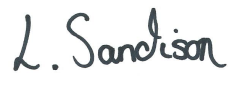 APPLICATIONSAPPLICATIONS19/04057/FUL-The development of an underground electrical connection between the Lostock Sustainable Energy Plant (LSEP) and the Scottish Power Energy Networks 132kV distribution system in Lostock Gralam.The PC Object on grounds of the disruption which will be caused. Clerk to ask for an extension to allow time to write a detailed response.DECISIONSDECISIONSChq no. PayeeAmount300685Lyndsey Sandison£309.22300688CG Services Cheshire Ltd£968.00300686SUEZ£39.06300687Northwich Town Council£2730.00300689LOSTOCK CHURCH HALL ASS£60.00300690CWAC£2,603.00IncomeBACSCWAC£3752.00BACSINOVYN£500.00